 Socioeconomic Study on Beef Fattening Farming System at Some Selected Areas of Kurigram District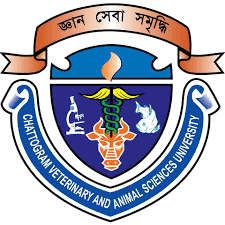 DR. NAZMUL HOSSAINRoll No: 0120/02                                                    Registration No: 824Session: 2020-2021A thesis submitted in the partial fulfillment of the requirement for the degree of Masters of Sciences in Agricultural EconomicsDepartment of Agricultural Economics and Social SciencesFaculty of Veterinary Medicine Chattogram Veterinary and Animal Sciences University, Khulshi, Chattogram -4225, BangladeshDecember 2022 Socioeconomic Study on Beef Fattening Farming System at Some Selected Areas of Kurigram DistrictDR. NAZMUL HOSSAINRoll No: 0120/02Registration No: 824Session: 2020-2021A thesis submitted in the partial fulfillment of the requirement for the degree of Masters of Sciences in Agricultural Economics.…………………………..........……......………                   ….……........……………… Prof. Meherunnesa Chowdhury Sumy                 Prof. Md.  A.  Halim                  Co-supervisor                                                            Supervisor                                                                                                                            (Meherunnesa Chowdhury Sumy)        Professor and HeadChairman of the Examination CommitteeDepartment of Agricultural Economics and Social sciencesFaculty of Veterinary MedicineChattogram Veterinary and Animal Sciences UniversityKhulshi, Chattogram-4225, Bangladesh                                                        December 2022AUTHORIZATIONI do hereby declare that, I am the sole author of the thesis entitle as “ Socioeconomic Study on Beef Fattening Farming System at Some Selected Areas of Kurigram District” under the department of Agricultural Economics and Social Sciences, Chattogram Veterinary and Animal Sciences University (CVASU). I also authorize the CVASU to lend this thesis to other institutions or individuals for the purpose of scholarly research. I also authorize CVASU to reproduce the thesis by photocopying or by other means in total or in part, at the request of other institutions or individuals for the purpose of scholarly research. I the undersigned, and author of this thesis work, declare that the electronic copy of this thesis provided to the CVASU library, is an accurate copy of the print thesis submitted, within the limits of the technology available. The Author………………………DR. Nazmul HossainDecember 2022DedicatedToMy Beloved ParentsACKNOWLEDGEMENTWith the hearted gratefulness first of all Alhamdulillah I would like to express my gratitude to the Almighty Allah, the lord of the universe who gave me the opportunity to complete this study.I expressed heartily gratitude to Dr. A.S.M Lutful Ahasan Vice-Chancellor, CVASU for giving special opportunity and providing research fund to conduct the study. I might want to give exceptional heartiest gratitude to my MS Supervisor and respected teacher Professor Md. A. Halim, Department Agricultural Economics and Social Science, CVASU, Chattogram for checking my exploration exercises and his sharp help during the study works. I likewise express my significant and genuine appreciation to Co-supervisor and Head Professor Meherunnesa Chowdhury Sumy, Department of Agricultural Economics and Social Science, CVASU, Chattogram for her valuable guidance, suggestions and constructive advice for finishing the thesis.Special thanks go to my friend DR. Md. Zahid Hossain for his tremendous help during sampling and analyses. Moreover, I could not but to call upon the Coordinator of Advanced Studies & Research, Director of the Research & Extension, Librarian including all other personnel of this CVASU, who also helped me in various ways to complete my study successfully during my candidature. Last but not least, my heartfelt admiration also goes to my family members and near peers, because their whole-hearted blessings, continuous encouragement and support had invigorated me to come up this stage of life. I could not but forget the contribution of my fellow colleagues and other well-wishers for their encouraging support, help and advice during my study period. The author expresses his deep sense of gratitude to local and crossbreed small-scale commercial beef fattening farm owners, DLS and NGO personnel for their kind co-operation in field works during data collection and processing.The Author                                       PLAGIARISM VERIFICATIONTitle of Thesis: Socioeconomic Study on Beef Fattening Farming System at Some Selected Areas of Kurigram DistrictName of the Student: Nazmul HossainRoll No: 120/02Registration No: 824Session: 2020-2021Department of Agricultural Economics and Social SciencesFaculty of Veterinary MedicineSupervisor: Professor M. A. HalimCo-supervisor: Professor Meherunnesa Chowdhury SumyThis is to report that as per the check     9%   of the content of the above thesis is stated to be plagiarized and is covered /not covered as per plagiarism policy and institutions issued from CASR, Chattogram Veterinary and Animal Sciences University.The thesis may/may not be considered for the evaluation._____________________Professor Md. A. HalimSupervisorDepartment of Agricultural Economics and Social SciencesFaculty of Veterinary MedicineLIST OF CONTENTLIST OF TABLESLIST OF FIGURES       ACRONYMS / LIST OF SYMBLE AND ABBREVIATIONSAbstractThe purpose of the research was to evaluate the economic well-being of livestock producers and the current methods of beef fattening in certain regions of Kurigram district of Bangladesh. In May to August of 2022, 100 randomly chosen farms filled out a standardized questionnaire for this research. Age, education, employment, family size, land area, money availability, farm size, net income from fattening cattle, and issues with all cattle fattening factors that were analyzed. The purpose of this study was to investigate the financial viability of beef cattle fattening operations in the northern area of Bangladesh. Random selection was used to choose 100 cattle fatteners  from three upazila at Kurigram districts that together constitute the largest concentration of fatteners in that region. The residents of Phulbari, Nageswari and Bhurungamari area were polled in order to compile socio-economic statistics and information on the fattening of cattle respectively. The socio-economic features of beef producers were analyzed using descriptive statistics, the profitability of the beef market was determined using the profit function and discover the factors that impact the profitability of beef cattle. Despite the fact that beef cattle raising is a lucrative enterprise, the majority of farmers still use traditional beef fattening methods. These methods of beef fattening target the cattle selling during Eid-ul-Adha, a religious holiday celebrated by Muslims. The margin of profitability for each beef cattle from all farms were calculated to be BDT 14017.5 Since the overall benefit cost ratio for the enterprise was calculated to be 1.14 but the medium farms( 6-10 cattle) are more profitable than small( ≤5 cattle) and large(> 10 cattle) farms. The optimum rearing time for beef fattening is 6 months that gives comparatively more profit. It can be concluded that the cattle fattening operation is both practicable and lucrative as a commercial perspective. The high cost of feeds, poor financing facilities, disease outbreaks, the unlawful use of human medications for the purpose of increasing the size of cattle herds, price swings, and a lack of competent extension services are the most significant challenges that farmers face today. Fatteners should be educated on how to formulate local feeds to reduce cost and access to feeds for better efficiency, and the use of human drugs, tablets, and injections for cattle fattening should be discouraged. The focus of policy and research should be on the production of feeds at prices that are affordable to fatteners. These findings may be utilized by Ministry of Livestock and Fisheries Development extension workers to spread the practice of beef cattle fattening to the areas of the country where it is not yet common.Keywords: Economic Analysis, Beef cattle, Fattening, Profitability, lucrative enterprise.CHAPTERTOPICSPAGE NOAcknowledgementsvContentsvii-ixList of TablesxList of FiguresxList of AbbreviationsxiAbstractxiiCHAPTER-IINTRODUCTION1-31.1 Background of the Study1-31.2 Objectives of the Study3CHAPTER-IIREVIEW OF LITERATURE4-162.1 Beef Cattle Production System in Bangladesh42.2 Importance of Cattle Rearing for Beef5-62.3 Cattle Fattening6-72.4 Cattle Fattening by Farmers in Bangladesh7-92.5 Animal Feed Resources92.6 Feeding System of Cattle Fattening9-11    2.6.1 Availability of rice straw and its use in       Bangladesh           9-10 2.6.2 Feeding of urea treated straw for cattle         fattening10-11   2.6.3 Vitamin-mineral premix as growth promoters112.7 Other Management of Cattle Fattening11-132.8 Marketing of Cattle for Beef13-142.9 Cost and Income Generation from Cattle Fattening14-152.10 Livelihood of Farmers through Cattle Fattening in Bangladesh15-16CHAPTER-IIIMATERIALS AND METHODS17-223.1 Introduction173.2 Selection of Study Areas173.3 Sampling Procedures183.4 Sample Characteristics183.5 Selection of Farmers 183.6 Selection of Sample Farms for the Study193.7 Study Type and Information Assortment193.8 Technique for Information Assortment, Time and Dependability of Information193.9 Method of Data Collection203.10 Period of Data Collection203.11 Parameters Studied20-213.12 Processing of Data213.13 Data Tabulation and Analysis21-22CHAPTER-IVRESULTS AND DISCUSSION23-374.1 Socio-economic Condition of the Cattle Farmers22-23   4.1.1 Level of education 25   4.1.2 Age of the farmers     25   4.1.3 Family size25-26   4.1.4 Land size    26   4.1.5 Training 26   4.1.6 Source of capital26-274.2 Factors Associated with Beef Fattening27-30    4.2.1 Breed type28    4.2.2 Sex of animal 28    4.2.3 Farm size 28    4.2.4 Pattern of the program 29    4.2.5 Period of fattening 29    4.2.6 Marketing29    4.2.7 Manure management29-304.3 Feed and Cattle Management30-31   4.3.1 Roughage 30   4.3.2 Concentrate30   4.3.3 Treatment of Straw31   4.3.4 Rearing system31   4.3.5 Ration formulation314.4 Information about Steroids and Feed Additives31-32  4.4.1 Use of steroid31  4.4.2 Growth promoter & feed additives31-324.5 Costs, Returns and Profitability of Beef Fattening System32-374.6 Farmer’s Perception and Opinion on Beef Fattening Practices38CHAPTER-VIDENTIFIED PROBLEMS AND REMEDIAL MEASURE39-465.1 Introduction395.2 Problems Faced by the Beef Fattening Farmers39-43  5.2.1 High price of straw and concentrate feeds39-40  5.2.2 Shortage of green grass and straw40-41  5.2.3 Fluctuation of the fattened cattle price41  5.2.4 Disease attack41  5.2.5 High price of medicine41  5.2.6 Lack of extension services41-42  5.2.7  Lack of training 42  5.2.8 Complexity of bank loan42  5.2.9 Feed poising and mineral deficiency42  5.2.10 Marketing problems435.3: Suggested Measures to Tackle the Problems43-46  5.3.1 Lowering the feed cost43-44  5.3.2 Ensure regular supply of quality feeds & fodders45  5.3.3 Made available with a reasonable price of cattle    feed45  5.3.4 Ensuring adequate veterinary services and health        care facilities45  5.3.5 Proper feeding, housing and management practices45-46  5.3.6 Providing regular training & vet. extension services46  5.3.7 Providing bank loan facility46CHAPTER-VISAMMARY AND CONCLUSION47-48REFERENCE49-60APPENDIX I61-62APPENDIX II63-65Brief Bio-data 66Serial No.Name of tablesPage No.3.1Selection of the study area184.1Socio-economic profile of beef fattening farmers23-244.2Different factors that effect in beef fattening274.3Distribution of responders by management of feed and cattle30-314.4Details about steroid and nutritional supplements324.5Estimated per cattle cost, benefit, and profitability under in small (≤ 5 cattle) farming system33-344.6Estimation of cost, returns and profitability of medium (6-10 cattle) farming system            Farming system.344.7Estimated per cattle cost, benefit, and profitability under in large (> 10 cattle) farming system                 (≥ 10 cattle) farming system354.8Comparative cost, benefit and profitability per cattle considering all farms.364.9Farmer’s perception and opinion on beef fattening practices.385.1Identified major beef fattening problems.405.2Problems in marketing of beef cattle.435.3Possible suggestions for enhancing the process of beef cattle fattening practices.44Serial No.Name of figuresPage No.1Map of the study area172Comparative cost, return and profit of different categories of farms373Perception and opinion of farmers about beef fattening384Pictorial view of data collection615Roughage and concentrate for fattened cattle62Abbreviations and symbolsFull meaning LWGLive weight gain BBSBangladesh Bureau of StatisticsBERBangladesh Economic ReviewFAOFood and Agriculture OrganizationDLSDepartment of Livestock ServicesGDPGross Domestic ProductNGONon- Government OrganizationSDStandard DeviationGNPGross National ProductSPSSStatistical Package for Social SciencekgKilo gramS.S.CSecondary School CertificateSecondary School CertificateSecondary School CertificateH.S.CHigher Secondary School CertificateHigher Secondary School CertificateHigher Secondary School Certificate/Per or SlashPer or SlashPer or Slash%PercentPercentPercent±Plus, and minusPlus, and minusPlus, and minusi.e.That isThat isThat is≤Less than equalLess than equalLess than equal˃Greater than Greater than Greater than etc.Et cetera (L) and otherEt cetera (L) and otherEt cetera (L) and otherg/dGram per dayGram per dayGram per day